Water Quality Parameter Monitoring Form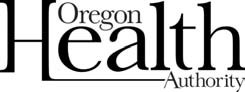 Lead & Copper Rule Corrosion Control<<Have minimums been met for this day?ENTRY POINTPWS ID: 41System Name:  	 Entry Point: 		 Sample Period: 		Month/YearNumber of excursions* during this month: 	 (Count the number of days when any WQP was less than the minimum required)Total excursions during the previous 5 months: 	 (Over 9 excursions in 6 months is a violation. Entry Point and Distribution excursions are cumulative )(No = N = Excursion)Total N'sPrint Name:  	  Signature:	 Date:   	 Send to DWP within 10 days after end of sampling periodOHA Drinking Water Program, PO Box 14350, Portland, OR 97293-0350 Phone (971) 673-0405	Website: http://healthoregon.org/dwp/